Alumni 2017-18 follow up Survey Results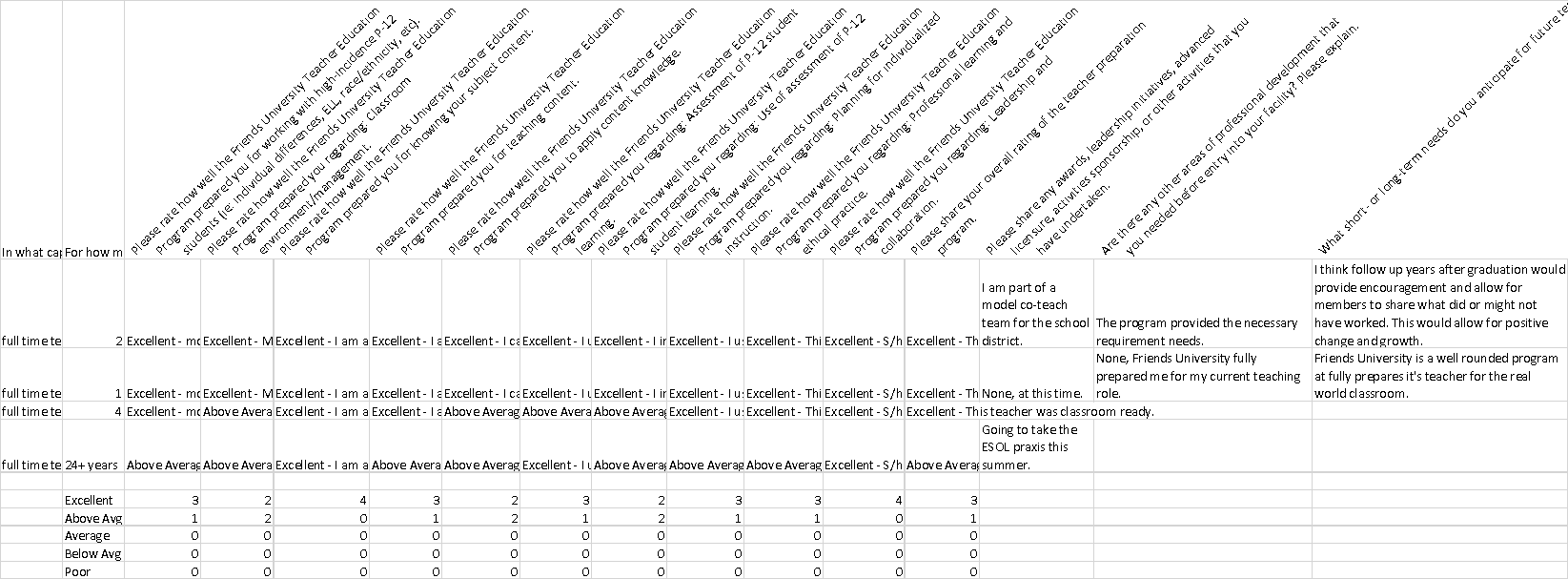 